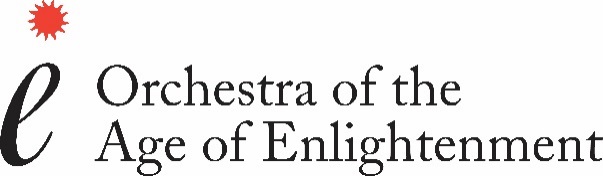 OAE APPLICATION FORMPlease send your completed application form to recruitment@oae.co.uk If you would rather post your application, please send it to: Orchestra of the Age of Enlightenment, Acland Burghley School, 93 Burghley Road, London NW5 1UHThe information you provide is for internal recruitment purposes and will not be shared outside the OAE without your consent.  Further details about the vacancy can be found at: www.oae.co.uk/jobs-at-the-oae/ I confirm that the above information is correct to the best of my knowledge:Position applied forPersonal DetailsTitle:Surname:First name(s):Preferred name:Home address:Phone:Email: Eligibility to work in the UKAre you eligible to work in the UK?  	Yes 		No If  necessary, please give details:The OAE is unable to accept applications from candidates who are not eligible to work in the UK.  It is your responsibility to ensure that you have the correct documentation, including a work permit if applicable.DisabilityIf you have a disability, please tell us about any adjustments we may need to make to assist you during the audition/trial process:Orchestral ExperienceOrchestral ExperienceOrchestral ExperiencePlease list details of your period instrument orchestral experience, starting with the most recent (including trial positions).  Add extra rows if required.  Please list details of your period instrument orchestral experience, starting with the most recent (including trial positions).  Add extra rows if required.  Please list details of your period instrument orchestral experience, starting with the most recent (including trial positions).  Add extra rows if required.  Orchestra name:Position:Dates: Please list details of your modern orchestral experience, starting with the most recent (including trial positions).  Add extra rows if required.  Please list details of your modern orchestral experience, starting with the most recent (including trial positions).  Add extra rows if required.  Please list details of your modern orchestral experience, starting with the most recent (including trial positions).  Add extra rows if required.  Musical Education & TrainingMusical Education & TrainingMusical Education & TrainingMusical Education & TrainingInstitution:                                          Study/degree course:Dates:Qualification:TeachersTeachersName:                                                  Dates:RefereesPlease supply two references. These should be emailed directly from the referees to recruitment@oae.co.uk.How did you hear about this vacancy? Statement Please tell us why you are interested in becoming a Player Member with the OAE (up to 300 words).Additional informationPlease give any further information which may be relevant to your application.Signature:Date: